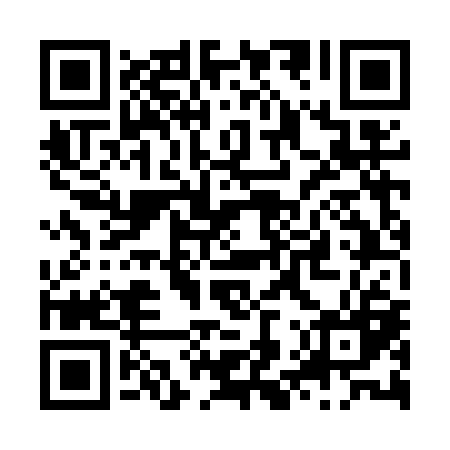 Prayer times for Castletown, Isle Of ManWed 1 May 2024 - Fri 31 May 2024High Latitude Method: Angle Based RulePrayer Calculation Method: Muslim World LeagueAsar Calculation Method: ShafiPrayer times provided by https://www.salahtimes.comDateDayFajrSunriseDhuhrAsrMaghribIsha1Wed3:025:411:165:218:5111:212Thu3:015:391:165:228:5311:223Fri3:005:371:155:238:5511:234Sat2:595:351:155:238:5711:245Sun2:595:331:155:248:5911:246Mon2:585:311:155:259:0011:257Tue2:575:291:155:269:0211:268Wed2:565:271:155:269:0411:279Thu2:555:251:155:279:0611:2710Fri2:555:231:155:289:0811:2811Sat2:545:221:155:299:0911:2912Sun2:535:201:155:299:1111:2913Mon2:525:181:155:309:1311:3014Tue2:525:161:155:319:1411:3115Wed2:515:151:155:319:1611:3216Thu2:505:131:155:329:1811:3217Fri2:505:111:155:339:1911:3318Sat2:495:101:155:339:2111:3419Sun2:495:081:155:349:2311:3520Mon2:485:071:155:359:2411:3521Tue2:485:051:155:359:2611:3622Wed2:475:041:155:369:2711:3723Thu2:475:031:155:369:2911:3724Fri2:465:011:165:379:3011:3825Sat2:465:001:165:389:3211:3926Sun2:454:591:165:389:3311:3927Mon2:454:581:165:399:3511:4028Tue2:444:571:165:399:3611:4129Wed2:444:551:165:409:3711:4130Thu2:444:541:165:409:3911:4231Fri2:434:531:165:419:4011:43